 1.	Check the service information for safety precautions and technical service bulletins related to the starting and charging systems. (describe):	_____________________________________________________________________________	_____________________________________________________________________________ 2.	Check the service information for any special tools needed to service the starting and charging systems. (describe):	____________________________________________________________________________	____________________________________________________________________________ 3.	Check the service information and record the following starting and charging system information:Battery capacity __________________________________________________ Starter current draw ______________________________________________Alternator output _________________________________________________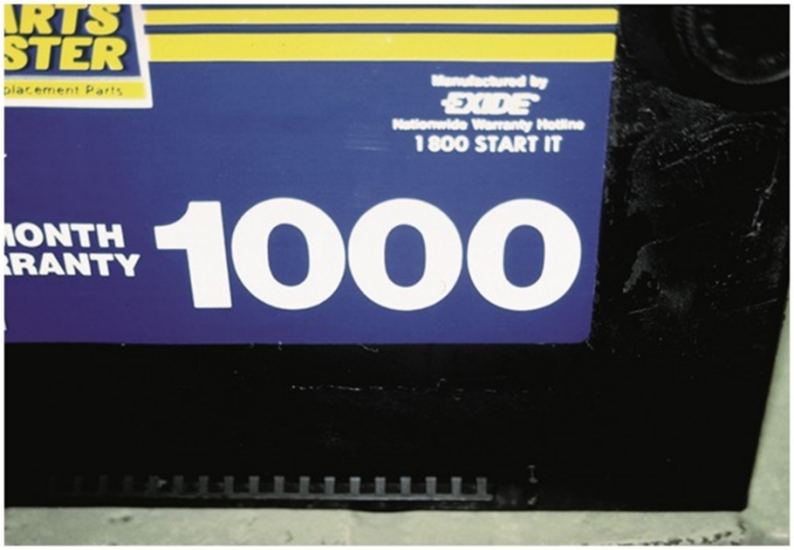 